§5013.  Notice regarding policies that are not Medicare supplement policiesAny individual accident and sickness insurance policy or group insurance certificate, including the contract of a nonprofit hospital and medical service or health care plan issued for delivery in this State to persons eligible for Medicare, must notify insureds that the policy or certificate is not a Medicare supplement policy or certificate.  The notice must be either printed on or attached to the first page of the outline of coverage delivered to insureds or, if no outline of coverage is delivered, to the first page of the policy or certificate.  The notice must be in no less than 12-point type and must contain the following language:"THIS (POLICY OR CERTIFICATE) IS NOT A MEDICARE SUPPLEMENT (POLICY OR CERTIFICATE).  If you are eligible for Medicare, review the Medicare Supplement Buyer's Guide available from the company.  If you have a Medicare supplement policy or major medical policy, this coverage may be more than you need.  For information call the Bureau of Insurance at (toll-free phone number)."  [PL 1995, c. 570, §8 (AMD).]This section does not apply to a Medicare supplement policy; a policy issued pursuant to a contract under the Federal Social Security Act, 42 United States Code, Section 1395, et seq., Section 1876; a disability income policy; or a policy identified in section 5001‑A, subsection 2.  [PL 1995, c. 570, §8 (AMD).]SECTION HISTORYPL 1991, c. 740, §13 (NEW). PL 1993, c. 154, §4 (AMD). PL 1995, c. 570, §8 (AMD). The State of Maine claims a copyright in its codified statutes. If you intend to republish this material, we require that you include the following disclaimer in your publication:All copyrights and other rights to statutory text are reserved by the State of Maine. The text included in this publication reflects changes made through the First Regular and First Special Session of the 131st Maine Legislature and is current through November 1. 2023
                    . The text is subject to change without notice. It is a version that has not been officially certified by the Secretary of State. Refer to the Maine Revised Statutes Annotated and supplements for certified text.
                The Office of the Revisor of Statutes also requests that you send us one copy of any statutory publication you may produce. Our goal is not to restrict publishing activity, but to keep track of who is publishing what, to identify any needless duplication and to preserve the State's copyright rights.PLEASE NOTE: The Revisor's Office cannot perform research for or provide legal advice or interpretation of Maine law to the public. If you need legal assistance, please contact a qualified attorney.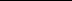 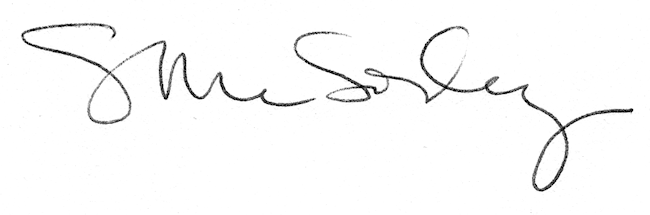 